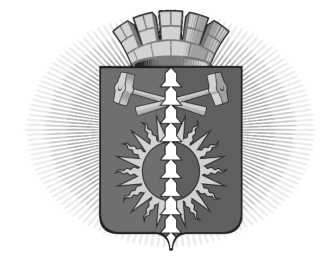 АДМИНИСТРАЦИЯ  ГОРОДСКОГО ОКРУГА ВЕРХНИЙ ТАГИЛПОСТАНОВЛЕНИЕПлан организации и проведения ярмарокна территории городского округа Верхний Тагил в 2020 годуот 23.10.2019от 23.10.2019№ 714№ 714г. Верхний Тагилг. Верхний Тагилг. Верхний Тагилг. Верхний Тагилг. Верхний ТагилОб утверждении Плана организации и проведения ярмарок на территории городского округа Верхний Тагил в 2020 годуОб утверждении Плана организации и проведения ярмарок на территории городского округа Верхний Тагил в 2020 годуОб утверждении Плана организации и проведения ярмарок на территории городского округа Верхний Тагил в 2020 годуОб утверждении Плана организации и проведения ярмарок на территории городского округа Верхний Тагил в 2020 годуОб утверждении Плана организации и проведения ярмарок на территории городского округа Верхний Тагил в 2020 годуВ соответствии с Федеральным законом от 28 декабря 2009 года №381-ФЗ «Об основах государственного регулирования торговой деятельности в Российской Федерации», постановлением Правительства Свердловской области от 07.12.2017 № 908-ПП «Об утверждении  Порядка организации ярмарок на территории Свердловской области и продажи товаров (выполнения работ, оказания услуг) на них», постановлением Администрации городского округа Верхний Тагил от 30.11.2018 № 808 «Об утверждении схемы размещения нестационарных торговых объектов на территории городского округа Верхний Тагил на 2019 и последующие годы», руководствуясь  Уставом городского округа Верхний Тагил, Администрация городского округа Верхний ТагилПОСТАНОВЛЯЕТ:1. Утвердить План организации и проведения ярмарок на территории городского округа Верхний Тагил в 2020 году (прилагается).2. Контроль за исполнением настоящего постановления возложить на заместителя главы администрации по экономическим вопросам          Поджарову Н.Е.3. Настоящее постановление опубликовать в газете «Местные ведомости» и на официальном сайте городского округа Верхний Тагил в сети Интернет (www.go-vtagil.ru).Глава городского округа                         подпись                     В.Г. КириченкоВерхний ТагилВ соответствии с Федеральным законом от 28 декабря 2009 года №381-ФЗ «Об основах государственного регулирования торговой деятельности в Российской Федерации», постановлением Правительства Свердловской области от 07.12.2017 № 908-ПП «Об утверждении  Порядка организации ярмарок на территории Свердловской области и продажи товаров (выполнения работ, оказания услуг) на них», постановлением Администрации городского округа Верхний Тагил от 30.11.2018 № 808 «Об утверждении схемы размещения нестационарных торговых объектов на территории городского округа Верхний Тагил на 2019 и последующие годы», руководствуясь  Уставом городского округа Верхний Тагил, Администрация городского округа Верхний ТагилПОСТАНОВЛЯЕТ:1. Утвердить План организации и проведения ярмарок на территории городского округа Верхний Тагил в 2020 году (прилагается).2. Контроль за исполнением настоящего постановления возложить на заместителя главы администрации по экономическим вопросам          Поджарову Н.Е.3. Настоящее постановление опубликовать в газете «Местные ведомости» и на официальном сайте городского округа Верхний Тагил в сети Интернет (www.go-vtagil.ru).Глава городского округа                         подпись                     В.Г. КириченкоВерхний ТагилВ соответствии с Федеральным законом от 28 декабря 2009 года №381-ФЗ «Об основах государственного регулирования торговой деятельности в Российской Федерации», постановлением Правительства Свердловской области от 07.12.2017 № 908-ПП «Об утверждении  Порядка организации ярмарок на территории Свердловской области и продажи товаров (выполнения работ, оказания услуг) на них», постановлением Администрации городского округа Верхний Тагил от 30.11.2018 № 808 «Об утверждении схемы размещения нестационарных торговых объектов на территории городского округа Верхний Тагил на 2019 и последующие годы», руководствуясь  Уставом городского округа Верхний Тагил, Администрация городского округа Верхний ТагилПОСТАНОВЛЯЕТ:1. Утвердить План организации и проведения ярмарок на территории городского округа Верхний Тагил в 2020 году (прилагается).2. Контроль за исполнением настоящего постановления возложить на заместителя главы администрации по экономическим вопросам          Поджарову Н.Е.3. Настоящее постановление опубликовать в газете «Местные ведомости» и на официальном сайте городского округа Верхний Тагил в сети Интернет (www.go-vtagil.ru).Глава городского округа                         подпись                     В.Г. КириченкоВерхний ТагилПриложениек постановлению администрации городского округа Верхний Тагилот 23.10.2019 № 714№ п/пАдрес места проведения ярмаркиДата проведения ярмаркиНаименование ярмаркиОрганизатор ярмарки, контактная информация Тип ярмаркиКоличество торговых мест на ярмаркеРежим работы ярмарки1ул. Ленина, площадь города Верхний Тагил25 апреля«Весна идет»Администрация городского округа Верхний Тагил, г. Верхний Тагил, ул. Жуковского, 13, Танаева Елена Сергеевна, тел. (34357) 2-00-24, www.go-vtagil.ru универсальная509.00-16.002ул. Ленина, площадь города Верхний Тагил16 мая«С ярмарки на дачу»Администрация городского округа Верхний Тагил, г. Верхний Тагил, ул. Жуковского, 13, Танаева Елена Сергеевна, тел. (34357) 2-00-24, www.go-vtagil.ru специализированная509.00-16.003ул. Ленина, площадь города Верхний Тагил6 июня«Дачный сезон»Администрация городского округа Верхний Тагил, г. Верхний Тагил, ул. Жуковского, 13, Танаева Елена Сергеевна, тел. (34357) 2-00-24, www.go-vtagil.ru специализированная509.00-16.004ул. Ленина, площадь города Верхний Тагил4 июля«Дачный сезон»Администрация городского округа Верхний Тагил, г. Верхний Тагил, ул. Жуковского, 13, Танаева Елена Сергеевна, тел. (34357) 2-00-24, www.go-vtagil.ru специализированная509.00-16.005ул. Ленина, площадь города Верхний Тагил1 августа«Дачный сезон»Администрация городского округа Верхний Тагил, г. Верхний Тагил, ул. Жуковского, 13, Танаева Елена Сергеевна, тел. (34357) 2-00-24, www.go-vtagil.ru специализированная509.00-16.006ул. Ленина, площадь города Верхний Тагил29 августа«Дачный сезон»Администрация городского округа Верхний Тагил, г. Верхний Тагил, ул. Жуковского, 13, Танаева Елена Сергеевна, тел. (34357) 2-00-24, www.go-vtagil.ru специализированная509.00-16.007ул. Ленина, площадь города Верхний Тагил12 сентября«Бархатный сезон»Администрация городского округа Верхний Тагил, г. Верхний Тагил, ул. Жуковского, 13, Танаева Елена Сергеевна, тел. (34357) 2-00-24, www.go-vtagil.ru универсальная509.00-16.00